FENOMENA CYBER PUBLIC RELATIONS DI WELLBORN COMPANY BANDUNGOleh:SHALIZA SUHENDARNRP: 122050218SKRIPSIUntuk Memenuhi Salah Satu Syarat Ujian Guna Memperoleh Gelar Sarjana Pada Program Studi Ilmu Komunikasi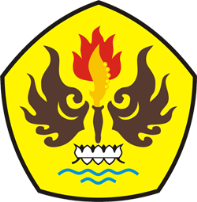 FAKULTAS ILMU SOSIAL DAN ILMU POLITIK UNIVERSITAS PASUNDAN BANDUNG2016